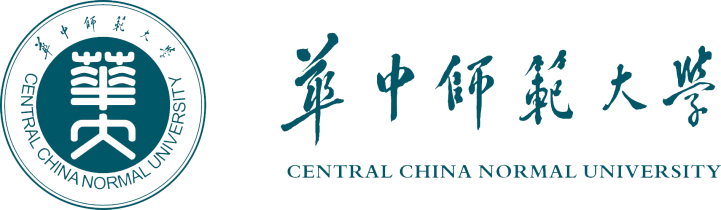 华中师范大学信息化应用自主科研项目应用情况表信息化办公室制2019年1月项目编号项目名称项目类型资助金额项目负责人联系电话所 在 单 位填表日期研究成果在信息化工作中应用情况（应用开发类包括应用运行平台、面向对象、使用效果等，管理研究类包括最终的成果形式、应用场景、应用效果等）继续推进研究成果应用的计划存在的问题、建议及其他需要说明的情况项目负责人承诺本人所填上述内容属实。项目负责人签字：　　　                   年　　月　　日